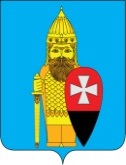 СОВЕТ ДЕПУТАТОВ ПОСЕЛЕНИЯ ВОРОНОВСКОЕ В ГОРОДЕ МОСКВЕ РЕШЕНИЕот 24 мая 2017 года № 05/02Об утверждении Положения«О дополнительных гарантияхдля муниципальных служащих администрации поселения Вороновское»   В соответствии с Федеральным законом от 2 марта 2007 года № 25-ФЗ «О муниципальной службе в Российской Федерации», Трудовым кодексом Российской Федерации, Законом города Москвы от 22 октября 2008 года № 50 «О муниципальной службе в городе Москве», Уставом поселения Вороновское;Совет депутатов поселения Вороновское решил:   1. Утвердить Положение «О дополнительных гарантиях для муниципальных служащих администрации поселения Вороновское (приложение к настоящему решению).   2. Финансово – экономическому отделу администрации поселения Вороновское предусмотреть в бюджете поселения Вороновское средства на выплату дополнительных гарантий.   3. Опубликовать настоящее решение в бюллетене «Московский муниципальный вестник» и разместить на официальном сайте администрации поселения Вороновское в информационно – телекоммуникационной сети «Интернет».   4. Контроль за исполнением настоящего решения возложить на Главу поселения Вороновское Исаева М.К.Глава поселения Вороновское                                                                      М.К. Исаев Приложение к решению Совета депутатовпоселения Вороновскоеот 24 мая 2017 года № 05/02ПОЛОЖЕНИЕО ДОПОЛНИТЕЛЬНЫХ ГАРАНТИЯХ ДЛЯ МУНИЦИПАЛЬНЫХ СЛУЖАЩИХ АДМИНИСТРАЦИ ПОСЕЛЕНИЯ ВОРОНОВСКОЕ1. Общие положения   1.1. Настоящее Положение устанавливает перечень, порядок, условия и размер предоставления муниципальным служащим администрации поселения Вороновское дополнительных гарантий в связи с их деятельностью, кроме гарантий, предусмотренных законодательством.   1.2. Дополнительные гарантии, установленные настоящим положением, предоставляются за счет средств местного бюджета, не входят в состав денежного содержания и относятся к социальным выплатам.2. Перечень дополнительных гарантий для муниципального служащего   2.1. К дополнительным гарантиям для муниципального служащего относятся:   2.1.1. выплаты, связанные с ликвидацией органа местного самоуправления или сокращением штата или численности;   2.1.2. единовременное денежное поощрение в связи с выходом на муниципальную пенсию за выслугу лет;   2.1.3. ежегодная денежная  выплата на лечение и отдых;   2.1.4. дополнительное профессиональное образование с сохранением денежного содержания на период обучения;   2.1.5. единовременная материальная помощь в случае продолжительной болезни или смерти;    2.1.6. единовременное денежное поощрение в связи с юбилейными датами и торжественными событиями;   2.1.7. единовременное денежное поощрение в связи с установленными трудовым законодательством праздничными днями;   2.1.8. выплата при наступлении страхового случая;   2.1.9. иные дополнительные гарантии, предусмотренные муниципальными правовыми актами поселения Вороновское.3. Размеры, порядок и условия предоставления дополнительных гарантий3.1. Выплаты, связанные с ликвидацией органа местного самоуправления или сокращением штата или численности   При расторжении трудового договора с муниципальным служащим в связи с ликвидацией органа местного самоуправления, либо сокращением штата работников органа местного самоуправления, муниципальному служащему предоставляются гарантии, установленные трудовым законодательством для работников, в случае их увольнения, в связи с ликвидацией организации либо сокращением штата работников организации.3.2. Единовременное денежное поощрение в связи с выходом на муниципальную пенсию за выслугу лет   В связи с выходом на пенсию за выслугу лет выплачивается единовременное денежное поощрение в следующих размерах:   1) при наличии от 5 до 10 полных лет стажа выслуги лет - в размере 5 окладов месячного денежного содержания муниципального служащего;   2) при наличии от 10 до 15 полных лет стажа выслуги лет - в размере 10 окладов месячного денежного содержания муниципального служащего;   3) при наличии от 15 до 20 полных лет стажа выслуги лет - в размере 15 окладов месячного денежного содержания муниципального служащего;   4) при наличии свыше 20 полных лет стажа выслуги лет - в размере 20 окладов месячного денежного содержания муниципального служащего.   Размер единовременного денежного поощрения устанавливается дифференцированно в зависимости от должностного оклада муниципального служащего по замещаемой им должности на день увольнения с учетом продолжительности службы в органах местного самоуправления поселения Вороновское.   Решение о выплате единовременного поощрения принимается Главой администрации поселения Вороновское по заявлению муниципального служащего при выходе на пенсию. 3.3. Ежегодная денежная выплата на лечение и отдых   Ежегодная денежная выплата на лечение и отдых производится один раз в календарном году  по заявлению лица, замещающего должность муниципальной службы, при предоставлении ему ежегодного оплачиваемого отпуска или его части.   В случае неиспользования муниципальным служащим права на ежегодный основной оплачиваемый отпуск либо отсутствия права на него, а также в случае длительной болезни или по другим уважительным  причинам по заявлению лица выплата на лечение и отдых может быть выплачена и в другое время в течение календарного года.   Муниципальные служащие, не отработавшие полного календарного года, имеют право на денежную выплату пропорционально отработанному времени в этом году.   При увольнении лица, не получившего в текущем календарном году денежную выплату на лечение и отдых, по его заявлению данная выплата производится пропорционально отработанному времени в текущем календарном году.   При выходе на муниципальную службу муниципального служащего, находящегося в отпуске по уходу за ребенком, денежная выплата на лечение и отдых производится в декабре текущего календарного года на основании письменного заявления, пропорционально полным месяцам, прошедшим со дня его выхода на муниципальную службу.   Ежегодная денежная выплата на лечение и отдых устанавливается ежегодно Главой администрации поселения Вороновское, не позднее 1 ноября текущего календарного года.3.4. Единовременная материальная помощь в случае продолжительной болезни или смерти   В случае смерти (гибели в связи с исполнением должностных обязанностей) муниципального служащего или лица, умершего после прекращения муниципальной службы, выдается пособие на погребение в пятикратном размере социального пособия на погребение, установленного федеральным законом.    В случае продолжительной болезни (более месяца) муниципального служащего, смерти близких родственников (муж, жена, дети, родители) муниципального служащего выплачивается разовая материальная помощь на лечение или проведение похорон в размере должностного оклада, специалиста II категории в органах государственной власти Московской области, применяемого для расчета должностных окладов в органах государственной власти и местного самоуправления Московской области в данном периоде.   Решение об оказании разовой материальной помощи принимается Главой администрации поселения Вороновское на основании заявления муниципального служащего. 3.5. Единовременное денежное поощрение в связи с юбилейными датами и торжественными событиями   В связи с юбилейными датами (50, 55, 60, 65-летием со дня рождения муниципального служащего), заключением брака, рождением ребенка выплачивается единовременное денежное поощрение в размере месячного денежного содержания по замещаемой должности муниципальной службы. 3.6. Единовременное денежное поощрение в связи с установленными трудовым законодательством праздничными днями   Единовременное денежное поощрение в связи с установленным трудовым законодательством праздничными днями выплачивается единовременное денежное поощрение в размере двух должностных  окладов, специалиста II категории в органах государственной власти Московской области, применяемого для расчета должностных окладов в органах государственной власти и местного самоуправления Московской области в данном периоде.   Решение об оказании денежного поощрения принимается Главой администрации поселения Вороновское. 3.7. Выплата при наступлении страхового случая   Страхование муниципальных служащих осуществляется на основании договора страхования, который включает в себя сведения о застрахованных лицах, об обязательствах и ответственности страхователя и страховщика, перечень страховых случаев, порядок действий застрахованного при их наступлении, порядок определения размера страховых выплат при наступлении конкретных страховых случаев, способы определения размера страховых выплат при наступлении конкретных страховых случаев, способы и сроки перечисления (получения) страховых выплат застрахованному лицу.   Страховыми случаями при осуществлении страхования, с наступлением которых возникает право на получение страховых выплат, являются:   - временная утрата трудоспособности в результате несчастного случая;   - стойкая утрата трудоспособности с наступлением инвалидности, наступившей в результате несчастного случая;   - смерть застрахованного, наступившая в результате несчастного случая, произошедшая в течение одного года со дня наступления несчастного случая.   Несчастным случаем признается событие, в результате которого муниципальным служащим были получены увечья или иные телесные повреждения (травмы), в том числе причиненные другими лицами, включая тепловой удар; ожог; обморожение; утопление; поражение электрическим током (в том числе молнией); укусы и другие телесные повреждения, нанесенные животными и насекомыми; повреждения травматического характера, полученные в результате взрывов, аварий, разрушения зданий, сооружений и конструкций, стихийных бедствий и других чрезвычайных ситуаций, и иные повреждения жизни и здоровья, обусловленные воздействием на пострадавшего опасных факторов, повлекшие за собой необходимость его перевода на другую работу, временную или стойкую утрату им трудоспособности либо его смерть, происшедшее:   а) при непосредственном исполнении должностных обязанностей, в том числе во время служебной командировки, а также при совершении иных правомерных действий по исполнению и обеспечению полномочий органов местного самоуправления, в том числе направленных на предотвращение несчастных случаев, аварий, катастроф и иных ситуаций чрезвычайного характера;   б) на территории  поселения Вороновское, других объектах и площадях, занимаемых им и его структурными подразделениями, либо в ином месте работы (службы) в течение рабочего времени (включая установленные перерывы);   в) при следовании к месту работы (службы) или с работы (службы) на любом виде транспорта или пешком;   г) во время служебных поездок на любом виде транспорта или пешком;   д) при следовании к месту служебной командировки и обратно;   е) при привлечении в установленном порядке к участию в ликвидации последствий катастроф, аварий и других чрезвычайных ситуаций природного, техногенного, криминогенного и иного характера.   Страхование прекращается на период нахождения в отпуске по уходу за ребенком до достижения им возраста трех лет, а также на период нахождения в отпуске без сохранения денежного содержания продолжительностью более одного месяца.   Размер страховой суммы застрахованного по данному виду страхования устанавливается ежегодно на следующий период страхования Главой администрации поселения Вороновское не позднее 1 ноября текущего календарного года.3.8. Иные дополнительные гарантии, предусмотренные муниципальными правовыми актами поселения Вороновское   Решение о выплате иных дополнительных гарантий принимает Глава администрации поселения Вороновское.